The Odyssey Vocabulary Activity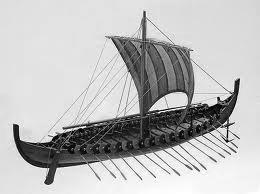 Step 1: Look up the definitions of these words in the dictionary and then label the diagram of the ship with the terms:sternrudderweigh anchor sailvesselsteering oarmastStep 2: Look up the definitions of these words in the dictionary and then paraphrase the definition. For words that have multiple meanings, try to find the definition related to the sea or boats.Voyage – Embark – Fleet – Navigated – Comrade – Ventured –Peril -  wayfarer - besieged – bade (past tense of bid) –Step 2: Look up the definitions of these words in the dictionary and then paraphrase the definition. For words that have multiple meanings, try to find the definition related to the sea or boats.Voyage – journey or adventure- The sailor took a long voyage to Calypo’s island.  Embark – to board a vehicle for a trip – The pilot told the passengers to embark slowly because of the step. Fleet – a group of ships together – The fleet of ships attacked Persia. Navigated – To move on or around land or water or air – The man navigated through the river on his kayak. Comrade – a friend! Within your organization – Shrek’s comrade was Donkey throughout the journey to find Princess Fiona! Ventured –to travel somewhere that may be dangerous – The man ventured in the unknown wilderness.Peril -  serious and immediate danger!  - Indian Jones had to escape the peril of the giant boulder. wayfarer –a person who travels on foot – The wayfarer was seen hitching a ride on the side of the road because his car broke down. besieged – to surround a place with armed forces in order to capture it – The soldiers besieged the terrorist’s hidden camp. bade (past tense of bid) – to offer something/ express a greeting – I bid you adieu.  He bade her a happy farewell.  